POLITICAL CARTOON Explanations GROUP 1Retrieved from: http://users.humboldt.edu/ogayle/hist110/unit4/SectionalIssues.html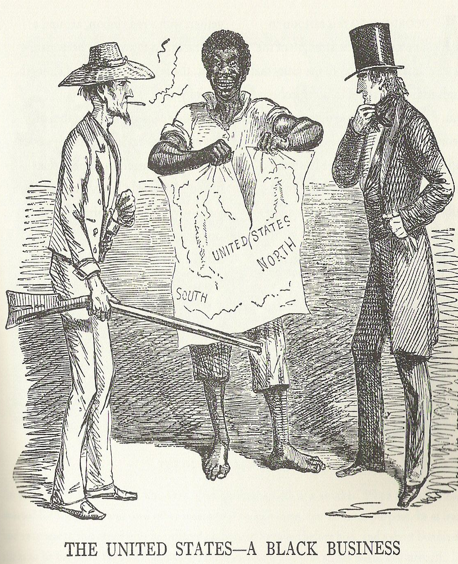 GROUP 2Retrieved from: https://adastracomix.com/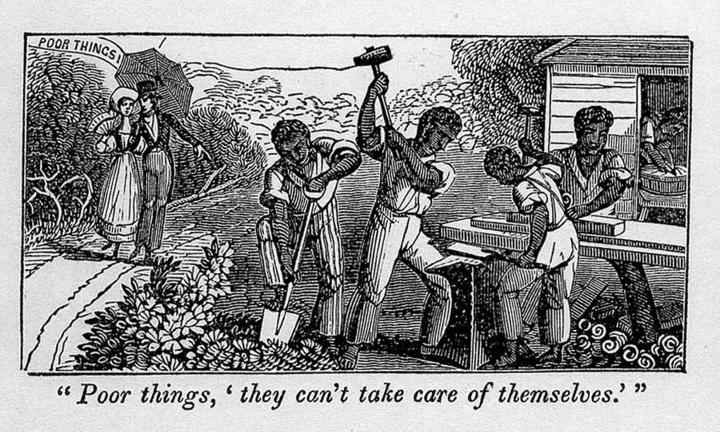 Abolitionist cartoon satirizing slave holders racist justifications for enslavement of blacks. A white couple passing a group of slave laborers says, ‘Poor things, they can’t take care of themselves.’ Illustrations of the Antislavery Almanac for 1840.Whites looked upon slaves as uneducated and unable to even take care of themselves, however, in actuality, it was the slaves that knew how to accomplish tasks as depicted in the picture.GROUP 3Retrieved from: http://www.sonofthesouth.net/leefoundation/civil-war-feb-1861/civil-war-slave-cartoon.htm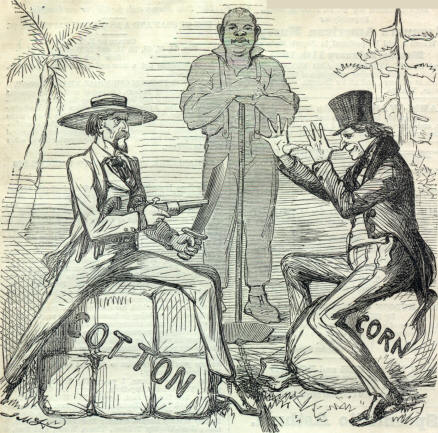 This cartoon depicts the North’s stance on holding firm to their way of life with farming corn and the South’s way of life growing cotton. The South says, “Don’t talk to me, Sir!” and is portrayed as a southern gentlemen with weapons. The North replies while making a hand gesture and being dressed in city attire of a top hat with, “Oh! You be derned!” In the background is a slave watching to see what will happen between them. The meaning behind the cartoon was that the Union was at a standstill with the division and the slave being caught in the middle as an unfortunate observer of what would happen.GROUP 4Retrieved from: https://apus-b.wikispaces.com/political+cartoons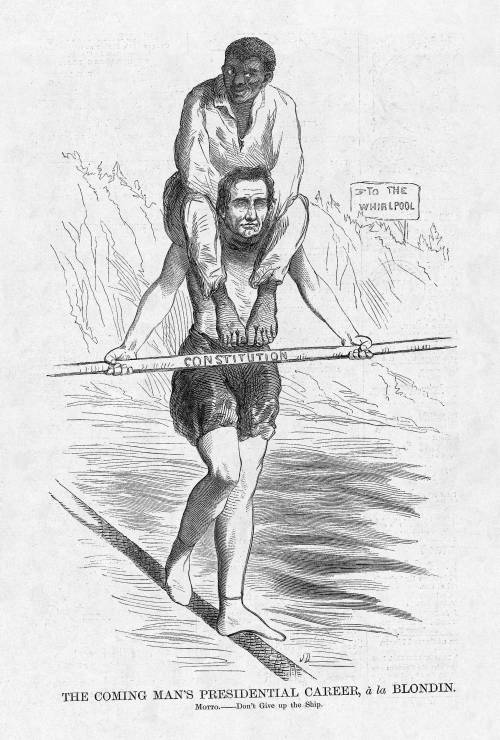 GROUP 5Retrieved from: http://www.gettyimages.com/detail/news-photo/cartoon-of-abraham-lincoln-feeding-bedridden-black-slave-news-photo/96738811Abraham is depicted here as giving nourishment to a slave through emancipation. This cartoon is implying that the Emancipation was going to heal the sickness that slavery had caused and he was the one that was providing it. 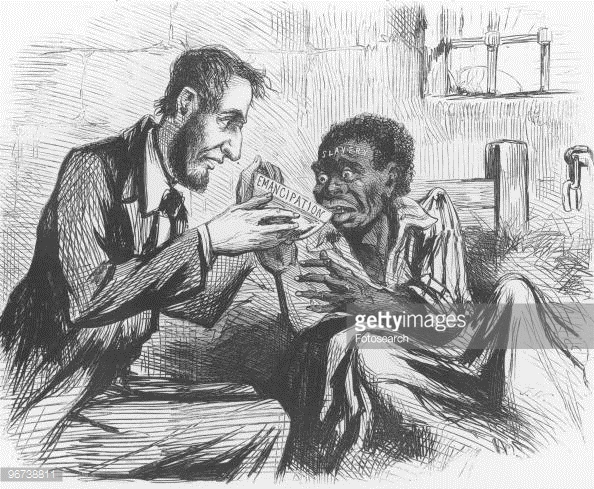 